РЕШЕНИЕРассмотрев проект решения об утверждении Плана мероприятий по противодействию коррупции в Петропавловск-Камчатском городском округе на 2015 год, внесенный Главой администрации Петропавловск-Камчатского городского округа Панченко Е.А., в целях противодействия коррупции в Петропавловск-Камчатском городском округе, в соответствии с Федеральным законом Российской Федерации от 25.12.2008 № 273-ФЗ «О противодействии коррупции», Указом Президента Российской Федерации от 11.04.2014 № 226
«О национальном плане противодействия коррупции на 2014-2015 годы», статьей 28 Устава Петропавловск-Камчатского городского округа, Городская Дума Петропавловск-Камчатского городского округаРЕШИЛА:1. Утвердить План мероприятий по противодействию коррупции в Петропавловск-Камчатском городском округе на 2015 год согласно приложению к настоящему решению.2. Направить настоящее решение в газету «Град Петра и Павла» для опубликования.Приложениек решению Городской ДумыПетропавловск-Камчатскогогородского округаот 17.12.2014 № 627-рПлан мероприятий по противодействию коррупции в Петропавловск-Камчатском городском округе на 2015 год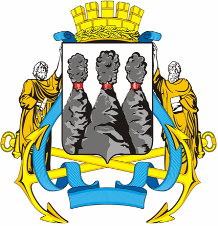 ГОРОДСКАЯ ДУМАПЕТРОПАВЛОВСК-КАМЧАТСКОГО ГОРОДСКОГО ОКРУГАот 17.12.2014 № 627-р23-я сессияг.Петропавловск-КамчатскийОб утверждении Плана мероприятий по противодействию коррупции в Петропавловск-Камчатском городском округе на 2015 год Глава Петропавловск-Камчатского городского округа, исполняющий полномочия председателя Городской Думы К.Г. Слыщенко№ МероприятиеСрокисполненияОтветственные исполнители1.Проведение антикоррупционной экспертизы проектов нормативных правовых актов, планируемых к принятию (рассмотрению) органами местного самоуправления, и действующих нормативных правовых актов органов местного самоуправления Петропавловск-Камчатского городского округа  (далее – органы местного самоуправления)постоянноАппарат администрации Петропавловск-Камчатского городского округа (далее – Аппарат), Городская Дума Петропавловск-Камчатского городского округа (далее – Городская Дума)2. Обеспечение проведения независимой антикоррупционной экспертизы нормативных правовых актов и проектов нормативных правовых актов, разрабатываемых органами местного самоуправления постоянноОрганы администрации Петропавловск-Камчатского городского округа (далее – органы администрации), Городская Дума3.Совершенствование условий, процедур и механизмов муниципальных закупок посредством:- повышения профессионального уровня специалистов, осуществляющих функции в сфере муниципальных закупок;- обеспечения своевременного размещения информации о муниципальных закупках на официальных сайтах;- осуществления регулярного контроля за соблюдением законодательства в сфере закупок муниципальными заказчикамипостоянноАдминистрация Петропавловск-Камчатского городского округа (далее – Администрация городского округа)4.Осуществление контроля за соблюдением порядка рассмотрения обращений граждан, юридических лиц, проведение анализа содержания поступающих обращений, принятие мер по своевременному выявлению и устранению причин нарушения прав, свобод и законных интересов гражданпостоянноОрганы местного самоуправления 5.Осуществление анализа:- публикаций в средствах массовой информации, а также обращений граждан, юридических лиц, поступивших в органы местного самоуправления, содержащих сведения о фактах коррупционных проявлений в действиях муниципальных служащих;- состояния работы «телефона доверия», содержания принятой информации о коррупционных проявлениях и принятых мерах.Организация оперативной работы комиссий по соблюдению требований к служебному поведению муниципальных служащих и урегулированию конфликта интересов, созданных в органах местного самоуправления по фактам нарушения муниципальными служащими требований к служебному поведению муниципальных служащих и урегулированию конфликта интересов.Размещение результатов проверки на официальных сайтах органов местного самоуправления в информационно-телекоммуникационной сети «Интернет»по мере поступления сообщений о фактах нарушения муниципальными служащими требований к служебному поведению муниципальных служащих и урегулированию конфликта интересовОрганы местного самоуправления6.Обеспечение соблюдения муниципальными служащими Решения Городской Думы Петропавловск-Камчатского городского округа от 28.08.2013 № 118-нд «О Кодексе этики и служебного поведения муниципального служащего Петропавловск-Камчатского городского округа»постоянноОрганы местного самоуправления7.Осуществление работы по формированию резерва управленческих кадров Петропавловск-Камчатского городского округа и кадрового резерва для замещения вакантных должностей муниципальной службы, а также обеспечение их эффективного использования кадровыми службами органов местного самоуправленияпостоянноАппарат 8.Проведение разъяснительной работы: -по формированию негативного отношения к дарению подарков муниципальным служащим в связи с их должностным положением или в связи с исполнением ими служебных  обязанностей;- по недопущению поведения, которое может восприниматься окружающими как обещание или предложение дачи взятки либо как согласие принять взятку или как просьба о даче взяткипостоянноОрганы местного самоуправления9.Доведение до сведения муниципальных служащих положений законодательства Российской Федерации о противодействии коррупции, в том числе об установлении уголовного наказания за коммерческий подкуп, получение и дачу взятки, посредничество во взяточничестве, злоупотребление должностными полномочиями и иные преступленияпостоянноОрганы местного самоуправления10.Осуществление контроля за соблюдением муниципальными служащими установленных законодательством запретов, связанных с муниципальной службойпостоянноОрганы местного самоуправления11.Организация повышения квалификации муниципальных служащих, в должностные обязанности которых входит противодействие коррупциипостоянноОрганы местного самоуправления12.Актуализация муниципальных правовых актов Петропавловск-Камчатского городского округа, которыми утверждены перечни должностей муниципальной службы в органах местного самоуправления, замещение которых связано с коррупционными рискамипостоянноОрганы местного самоуправления13.Подготовка доклада Главы администрации городского округа о состоянии работы по противодействию коррупции в Петропавловск-Камчатском городском округе в соответствии с Планом работы Совета при Губернаторе Камчатского края по противодействию коррупции в соответствии с Планом работы Совета при Губернаторе Камчатского края по противодействию коррупцииАдминистративно-контрольное управление администрации Петропавловск-Камчатского городского округа14. Проведение мероприятий по формированию в обществе нетерпимого отношения к коррупции, в том числе путем издания и размещения социальной рекламной продукции антикоррупционной направленностипостоянноОрганы местного самоуправления15.Организация обеспечения доступа к информации о деятельности органов местного самоуправления в соответствии с Федеральным законом от 09.02.2009 
№ 8-ФЗ «Об обеспечении доступа к информации о деятельности государственных органов и органов местного самоуправления»постоянноОрганы местного самоуправления16. Осуществление размещения и наполнения подразделов на официальных сайтах органов местного самоуправления, посвященных вопросам противодействия коррупции в соответствии с требованиями к размещению и наполнению подразделов официальных сайтов, посвященных вопросам противодействия коррупции, утвержденных приказом Министерства труда и социальной защиты Российской Федерации от 07.10.2013 № 530нпостоянноОрганы местного самоуправления17.Размещение на официальном сайте администрации городского округа в информационно-телекоммуникационной сети «Интернет» сведений о доходах, об имуществе и обязательствах имущественного характера, а также о доходах, об имуществе и обязательствах имущественного характера своих супруги (супруга) и несовершеннолетних детей руководителей муниципальных учрежденийпостоянноОрганы администрации 18.Ведение реестра муниципальных услуг, включая сбор, проверку, обработку, обобщение, учет, регистрацию сведений о муниципальных услугах (функциях), подлежащих учету, представленных органами, ответственными за организацию их предоставления, обновление информационных ресурсовпостоянноУправление экономики администрации Петропавловск-Камчатского городского округа19.Обеспечение открытости и прозрачности осуществления бюджетного процесса путем своевременного проведения публичных слушаний по проекту бюджета городского округа и по годовому отчету об исполнении бюджета городского округа, а также путем своевременного официального опубликования и размещения на официальном сайте администрации городского округа в информационно-телекоммуникационной сети «Интернет» проекта бюджета городского округа, решения об утверждении бюджета городского округа, годового отчета о его исполнении, ежеквартальных сведений о ходе исполнения бюджета городского округа, а также численности муниципальных служащих органов местного самоуправления и работников муниципальных учреждений с указанием фактических затрат на их денежное содержаниепостоянноГлава Петропавловск-Камчатского городского округа,Департамент финансов администрации Петропавловск-Камчатского городского округа, органы администрации городского округа20. Проведение мониторинга правоприменительной практики по результатам вступивших в законную силу решений судов, арбитражных судов о признании недействительными ненормативных правовых актов, незаконными решений и действий (бездействия) органов местного самоуправления, органов администрации городского округа и должностных лиц в целях выработки и принятия мер по предупреждению и устранению причин выявленных нарушений1 раз в квартал Органы местного самоуправления21.Осуществление мероприятий по информированию населения Петропавловск-Камчатского городского округа о состоянии работы по борьбе с коррупцией на территории Петропавловск-Камчатского городского округапостоянноОрганы местного самоуправления22.Организация работы Комиссии по профилактике коррупции в администрации Петропавловск-Камчатского городского округа, образованной постановлением администрации Петропавловск-Камчатского городского округа от 19.07.2012 № 2044 «Об образовании Комиссии по профилактике коррупции в администрации Петропавловск-Камчатского городского округа»не реже одного раза в кварталАдминистрация городского округа23.Размещение на официальных сайтах органов местного самоуправления в информационно-телекоммуникационной сети «Интернет» сведений:- о доходах, расходах, об имуществе и обязательствах имущественного характера муниципальных служащих городского округа, их супругов и несовершеннолетних детей;- о деятельности органа местного самоуправления;- о вакансиях, объявлении конкурса на замещение вакантной должности (формировании кадрового резерва) в органе местного самоуправления, итогах конкурса;- о вопросах, рассмотренных на заседании комиссии по соблюдению требований к служебному поведению муниципальных служащих и урегулированию конфликта интересов, о принятых решениях (без указания персональных данных)постоянно Органы местного самоуправления24.Проведение открытых уроков по антикоррупционной тематике в муниципальных общеобразовательных учреждениях Петропавловск-Камчатского городского округа в течение учебного годаДепартаментсоциального развития администрации Петропавловск-Камчатского городского округа25.Мониторинг выполнения настоящего Плана мероприятий по противодействию коррупции в Петропавловск-Камчатском городском округе постоянноАдминистративно-контрольное управление администрации Петропавловск-Камчатского городского округа26. Размещение информации об итогах выполнения настоящего Плана мероприятий по противодействию коррупции в Петропавловск-Камчатском городском округе на официальном сайте администрации городского округа в информационно-телекоммуникационной сети «Интернет»1 раз в годАдминистративно-контрольное управление администрации Петропавловск-Камчатского городского округа27.Заслушивание итогов мониторинга выполнения настоящего Плана мероприятий по противодействию коррупции в Петропавловск-Камчатском городском округе на 2015 год на сессии Городской Думы1 раз в годГородская Дума, Административно-контрольное управление администрации Петропавловск-Камчатского городского округа